НАН ЧОУ ВО Академия маркетинга и социально информационных технологий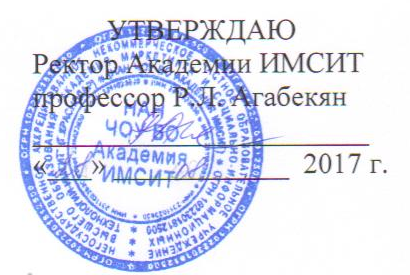 АННОТАЦИЯ УЧЕБНОЙ ДИСЦИПЛИНЫНаправление подготовки 38.04.01 «Экономика»направленность (профиль) программы«Международный бизнес»КвалификацияМагистрНаименование учебной дисциплины   Б1.В.ОД.4  «МИРОВАЯ ЭКОНОМИКА»Цель и задачи изучения дисциплиныИзучение курса «Мировая экономика» имеет цель раскрыть фундаментальные закономерности развития мирового хозяйства, охарактеризовать его субъекты и объекты, механизм их функционирования и взаимосвязей. Задачи курса: изучение основных тенденций развития мировой системы хозяйства, особенностей его ресурсной базы и структуры мировой экономики, специфики отдельных видов международных экономических отношений, закономерностей их существования и изменения в современных условиях.  Предлагаемый курс является обобщением закономерностей развития мировой экономики на стадии, когда значительная часть мирового хозяйства превратилась в международную экономику и начинает перерастать в глобальную экономику.Предметом курса являются отношения по поводу функционирования современной мировой	 экономики.Краткая характеристика учебной дисциплины (основные блоки, модули, темы)Тема 1 Мировая экономика и мировое хозяйствоМировое хозяйство.   Субъекты мирового хозяйства.  Различные подходы к определению понятия  «мировое хозяйство». Новые тенденции развития мирового хозяйства Международное разделение труда – основа мирового хозяйства. Структура мирового хозяйства. Глобализация хозяйственной жизни как основная тенденция развития современной экономики. Тема 2 Природно-ресурсный  потенциал  современной    мировой экономикиПриродные ресурсы и их роль  в мировой экономике. Абсолютная  и относительная ограниченность минерально-сырьевых и природных ресурсов.  Обострение мировой конкуренции за их использование. Классификация природных ресурсов. Экстенсивный и интенсивный тип экономического роста. Неравномерность   рассредоточения   запасов   сырья в различных  странах и регионах. Тема 3. Человеческие ресурсы мирового хозяйстваДинамика развития численности населения  мира.  Взаимосвязь динамики  населения и экономического развития.Типы и особенности  воспроизводства населения в различных группах стран  и регионах. Классификация человеческих ресурсов. Соотношение городского и сельского населения. Процессы урбанизации  в мировой экономике. Противоречия соотношения численности населения и территории.Тема 4. Научно-технический и информационный  потенциалы мирового  хозяйстваНаучно-технические ресурсы и их его значение для развития современного мирового хозяйства. Универсальный  характер научно-технического прогресса.  Современные  тенденции  развития  научно-технического прогресса  и  их воздействие  на  развитие  мирового хозяйства   на рубеже ХХ-ХХI веков.  Развитие  информационных   и    коммуникационных  технологий, тенденция формирования  единого информационного  пространства  в мировой экономике. Роль  информационного потенциала различных стран в становлении мировой экономики XXI века.Тема 5. Система международных экономических отношенийПонятие и виды международных экономических отношений. Новое в феномене субъектности и объектах мировых отношений. Значение участия страны в МЭО. Роль международных экономических отношений в современном мире.Взаимовлияние международного разделения труда (МРТ).и международных экономических отношений.Место России в международных экономических отношениях. Тема 6 Мировой рынок. Международная  торговляСущность мирового рынка. Основные понятия, связанные с функционированием мирового рынка. Структура мировой торговли. Тенденции развития мировой торговли. Ценообразование в международной торговле.Основные формы торговой политикиТема 7. Внешняя торговля России и ее регулированиеСтадии конкурентного развития государств. Международная конкурентоспособность России. особенности изменения структуры российского экспорта и импорта. Проблемы перехода к благородной структуре экспорта. Проблемы регулирования внешней торговли в России.Тема 8. Международный рынок услугХарактеристика международного рынка услуг. Услуги коммерческие и некоммерческие. Специфика международных отношений обмена технологиями. Основные формы международного обмена технологиями и государственное регулирование международной передачи технологий. Развитие международного рынка информационных услугТема 9. Международное движение капиталаПричины развития международной миграции капиталов. Формы международного капиталодвижения и их основные характеристики. Последствия участия в миграции капиталов для стран экспортеров и импортеров.Прямое зарубежное инвестирование и его влияние на экономику принимающих стран. Факторы, определяющие инвестиционную привлекательность. Свободные экономические зоны. Либерализация мировых рынков капитала.Развитие мировых рынков прямых зарубежных инвестиций.Тема 10. Международный рынок рабочей силыМеждународная миграция рабочей силы: причины и факторы миграции. Основные центры притяжения мигрантов и потоки международной миграции рабочей силы. Выгоды и ущербы от международной миграции рабочей силы. Страны исхода и страны приема. Основные особенности современной международной миграции рабочей силы.Государственное регулирование международных миграционных отношений.Тема 11. Международные валютно-кредитные отношенияМеждународные валютные отношения. Валютные системы, этапы их развития. Валютная политика и ее влияние на международные валютные отношения. Мировой рынок ссудных капиталов.Общие предпосылки возникновения и содержание глобальных финансовых кризисов. Кризисность в развитии международных валютно-кредитных отношений.Тема 12. Роль транснациональных корпораций (ТНК) в международных экономических отношенияхСущность международных корпораций. Масштабы операций ТНК и сферы их деятельности.Конкурентные преимущества ТНК. Отношения между ТНК и развитыми государствами.Отношения ТНК и развивающихся стран. Деятельность иностранных ТНК в России и российских ТНК за рубежом.Тема 13. Интеграционные процессы в мировой экономике в период глобализацииРегиональная экономическая интеграция: сущность, цели и этапы. Развитие интеграции развитых стран.Особенности экономической интеграции развивающихся стран. Проблемы экономической интеграции России и стран СНГ. Интеграция в период кризисов.Тема 14. Международные экономические организацииСтановление, эволюция и современная система межгосударственного регулирования МЭО.Основные направления и инструменты наднационального регулирования МЭО. Влияние международных финансовых организаций на МЭО. Роль ООН  в развитии многостороннего регулирования МЭО.Система регулирования МЭО в Российской Федерации. Участие РФ в структурах и механизмах многостороннего экономического сотрудничества.Компетенции, формируемые в результате освоения учебной дисциплины:        Процесс изучения дисциплины направлен на формирование следующих компетенций: ОК-1 -способностью к абстрактному мышлению, анализу, синтезу;ПК-1 - способностью обобщать и критически оценивать результаты, полученные отечественными и зарубежными исследователями, выявлять перспективные направления, составлять программу исследований.В результате изучения дисциплины студент должен:ЗНАТЬ:- сущность, значение  процессов происходящих в мировой экономике;- теоретико-методологические основы  функционирования  мировой экономики;  - особенности состояния и тенденции развития ресурсной базы мирового хозяйства;   -основные закономерности международных экономических отношений; -экономический механизм функционирования мирового хозяйства. - возможности воздействия государственных и надгосударственных организаций на развитие мирового хозяйстваУМЕТЬ:Анализировать экономические процессы в мировом хозяйстве, составлять аналитические материалы и обзоры по важнейшим экономическим проблемам мирового хозяйства. ВЛАДЕТЬ:- специальной терминологией и лексикой предмета;- навыками самостоятельного овладения новыми знаниями, используя современные образовательные технологии, активные и интерактивные методы обучения;- методами поиска и применения профессиональной аргументации при разборе стандартных ситуаций в сфере деятельности международных фирм;- приемами работы с информацией, проведения аналитических исследований по экономике международной фирмы.Формы проведения занятий, образовательные технологииЛекционные занятия: проблемные и интерактивные лекции, лекция – визуализация, лекция-беседа, лекция-дискуссия, лекция - анализ ситуацийПрактические занятия: тематические семинары, проблемные семинары, метод «круглого стола», метод анализа кейсов, методы анализа проблемных ситуаций, презентации Формы промежуточногоконтроля:Текущие оценки знаний (по 100-бальной системе), тестирование, доклады, контрольные работы, рефераты, презентацииФорма итогового контроля знаний:Зачет